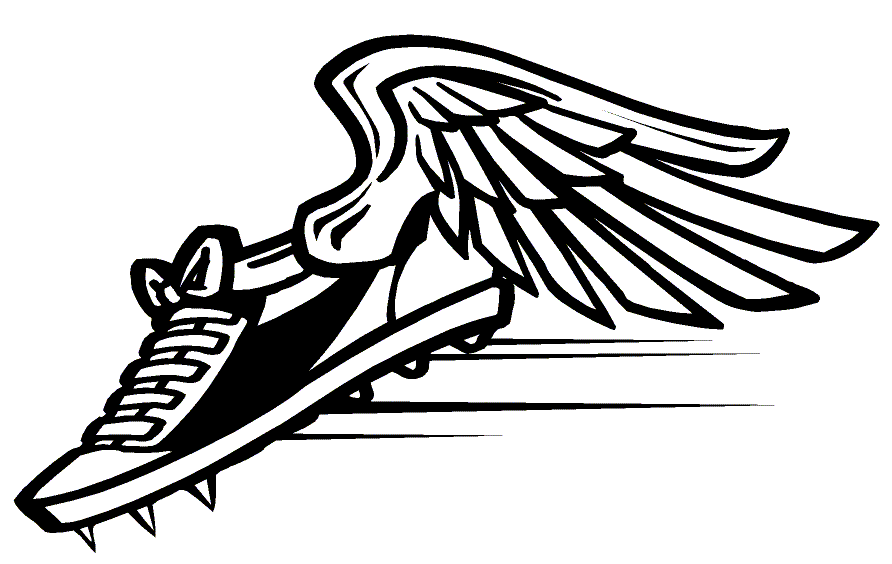 When:  Saturday May 15 - 9:30 a.m.Coaches Meeting:  Start/Finish line at 9:10 a.m.Where:   Woodford County High School trackAdmission:  Adults - $3.00; Students $2.00Member Schools:Bourbon County MiddleCaudill Middle Clark MiddleClark-Moores MiddleConkwrightEast JessamineElkhorn MiddleEstill County MiddleGeorgetownHarrison County MiddleMadison MiddleMcNabb MiddlePowell County MiddleRoyal Spring MiddleScott CountyWest JessamineWoodford CountyEach team may submit a maximum of 2 entries per individual event (2 boys/2 girls) and 1 relay team per relay event (1 boy’s/1 girl’s team).  Each athlete is limited to 4 events.   Entries are due by Tuesday May, 11 at Noon.  All entries must be submitted in Hy-Tek.  Email your entries to Leslie Smith at leslie.smith@mercer.kyschools.us  (The meet event file will be sent out on the list-serve.  If you did not get it or need it to be re-sent to you, email Leslie at the email address above.)Admission will be charged to all spectators at a rate of $2.00 for students and $3.00 for adults.  Coaches, please remind your parents of the admission charges.Concessions & awesome souvenir t-shirts will be available.Directions to Woodford County High School:  From Lexington, follow US-60 to the US 60 By-Pass and VEER Right at Subway.  Go about 1.25 miles (crossing 2 sets of RR tracks); track & school is on the LEFT - Take the next 2 left turns and enter from the front of the school.  From Bluegrass Parkway, take the 1st Versailles Exit, turn LEFT & go over BG parkway; go about 2.5 miles on State 33, proceed through downtown Versailles - cross 1 set of RR tracks - high school is on the RIGHT.  The school street address is 180 Frankfort Street, Versailles, KY 40383.Special note for parking - due to PROM, one parking area will be blocked off - please inform all visiting spectators to plan accordingly.  Bus drivers, arrive early to get the best spots!!  If you have any additional questions, please contact Jim Jarman at 859-361-0911 or jjdj59210@windstream.net.Order of Events:Note to Coaches & Athletes:  Running Events will check in with the clerk of the course located at the start of the 100m; Field events at the individual venue.  1st event starts at 9:30 sharp.  Announcements & race calls will be made, however, it is the responsibility of the athlete to be aware of the meet schedule and format.Field:	  	Girls High Jump followed by boys 		Boys Long Jump followed by girls		Girls Discus Throw followed by boys (both 1 kg)		Boys Shot Put (4kg) followed by girls (6 lbs)Track (girls first followed by boys):	3200m relay 100m 30” hurdles100m dash800m relay1600m run400m relay400m dash800m dash200m dash1600m relay